Publicado en Madrid el 05/07/2023 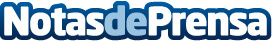 Vuelta el estilo atemporal con los muebles de inspiración vintage de MenamobelMenamobel marca tendencia con su línea de muebles de inspiración vintage y materiales sostenibles: un toque de nostalgia que apuesta por un futuro más responsableDatos de contacto:Menamobel916 08 38 31Nota de prensa publicada en: https://www.notasdeprensa.es/vuelta-el-estilo-atemporal-con-los-muebles-de Categorias: Interiorismo Madrid Hogar Mobiliario http://www.notasdeprensa.es